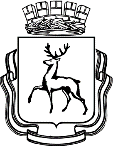 АДМИНИСТРАЦИЯ ГОРОДА НИЖНЕГО НОВГОРОДАДепартамент развития предпринимательства П Р И К А ЗВ соответствии с положениями постановления администрации города Нижнего Новгорода от 23.04.2020 № 1364 «О мерах по реализации Указа Губернатора Нижегородской области от 07.04.2020 года № 53 «О мерах поддержки организаций и лиц, пострадавших от распространения новой коронавирусной инфекции (COVID-19)» (далее – Постановление №1364) в связи с поступившими протоколами администрации Советского района города Нижнего Новгорода.ПРИКАЗЫВАЮ:Исключить  ООО «Банкет» из п.35 Приказа №54 от 09.10.2020 об утверждении сводного реестра получателей финансовой помощи (субсидий) юридическим лицам и индивидуальным предпринимателям города Нижнего Новгорода, пострадавшим от распространения новой коронавирусной инфекции (COVID-19), в целях возмещения затрат на оплату труда работникам в период действия режима повышенной готовности в связи с несоответствием п.п.3 п. 2.1 приложения 1  Порядка предоставления финансовой помощи (Далее - Субсидия) юридическим лицам и индивидуальным предпринимателям города Нижнего Новгорода, пострадавшим от распространения новой коронавирусной инфекции (COVID-19), в целях возмещения затрат на оплату труда работникам в период действия режима повышенной готовности, утвержденного постановлением  администрации города Нижнего Новгорода от 23.04.2020г. №1364 «О мерах по реализации  Указа Губернатора Нижегородской области от 07.04.2020 №53 «О мерах поддержки организаций и лиц, пострадавших  от  распространения  новой  коронавирусной  инфекции  (COVID-19)». (У ООО «Банкет» допущено снижение численности работников, за которыми сохраняется заработная плата, более чем на 15%).Исключить  ООО «Банкет» из п.3 Приказа №196 от 31.08.2020 об утверждении сводного реестра получателей финансовой помощи (субсидий) юридическим лицам и индивидуальным предпринимателям города Нижнего Новгорода, пострадавшим от распространения новой коронавирусной инфекции (COVID-19), в целях возмещения затрат на оплату коммунальных услуг в период действия режима повышенной готовности в связи с несоответствием п.п.3 п. 2.1 приложения 2 Порядка предоставления финансовой помощи (Далее - Субсидия) юридическим лицам и индивидуальным предпринимателям города Нижнего Новгорода, пострадавшим от распространения новой коронавирусной инфекции (COVID-19), в целях возмещения затрат на оплату коммунальных услуг в период действия режима повышенной готовности, утвержденного постановлением  администрации города Нижнего Новгорода от 23.04.2020г. №1364 «О мерах по реализации  Указа Губернатора Нижегородской области от 07.04.2020 №53 «О мерах поддержки организаций и лиц, пострадавших  от  распространения  новой  коронавирусной  инфекции  (COVID-19)». (У ООО «Банкет» допущено снижение численности работников, за которыми сохраняется заработная плата, более чем на 15%).Исключить  ООО «Банкет» из п.3 Приказа №63 от 19.10.2020 об утверждении сводного реестра получателей финансовой помощи (субсидий) юридическим лицам и индивидуальным предпринимателям города Нижнего Новгорода, пострадавшим от распространения новой коронавирусной инфекции (COVID-19), в целях возмещения затрат на оплату коммунальных услуг в период действия режима повышенной готовности в связи с несоответствием п.п.3 п. 2.1 приложения 2 Порядка предоставления финансовой помощи (Далее - Субсидия) юридическим лицам и индивидуальным предпринимателям города Нижнего Новгорода, пострадавшим от распространения новой коронавирусной инфекции (COVID-19), в целях возмещения затрат на оплату коммунальных услуг в период действия режима повышенной готовности, утвержденного постановлением  администрации города Нижнего Новгорода от 23.04.2020г. №1364 «О мерах по реализации  Указа Губернатора Нижегородской области от 07.04.2020 №53 «О мерах поддержки организаций и лиц, пострадавших  от  распространения  новой  коронавирусной  инфекции  (COVID-19)». (У ООО «Банкет» допущено снижение численности работников, за которыми сохраняется заработная плата, более чем на 15%).Исключить  ИП Шмонина Романа Александровича из п.37 Приказа №25 от 21.09.2020 об утверждении сводного реестра получателей финансовой помощи (субсидий) юридическим лицам и индивидуальным предпринимателям города Нижнего Новгорода, пострадавшим от распространения новой коронавирусной инфекции (COVID-19), в целях возмещения затрат на оплату труда работникам в период действия режима повышенной готовности в связи с несоответствием п.п.3 п. 2.1 приложения 1  Порядка предоставления финансовой помощи (Далее - Субсидия) юридическим лицам и индивидуальным предпринимателям города Нижнего Новгорода, пострадавшим от распространения новой коронавирусной инфекции (COVID-19), в целях возмещения затрат на оплату труда работникам в период действия режима повышенной готовности, утвержденного постановлением  администрации города Нижнего Новгорода от 23.04.2020г. №1364 «О мерах по реализации  Указа Губернатора Нижегородской области от 07.04.2020 №53 «О мерах поддержки организаций и лиц, пострадавших  от  распространения  новой  коронавирусной  инфекции  (COVID-19)». (У ИП Шмонина Романа Александровича допущено снижение численности работников, за которыми сохраняется заработная плата, более чем на 15%).Исключить  ИП Шмонина Романа Александровича из п.21 Приказа №22 от 16.09.2020 об утверждении сводного реестра получателей финансовой помощи (субсидий) юридическим лицам и индивидуальным предпринимателям города Нижнего Новгорода, пострадавшим от распространения новой коронавирусной инфекции (COVID-19), в целях возмещения затрат на оплату коммунальных услуг в период действия режима повышенной готовности в связи с несоответствием п.п.3 п. 2.1 приложения 2 Порядка предоставления финансовой помощи (Далее - Субсидия) юридическим лицам и индивидуальным предпринимателям города Нижнего Новгорода, пострадавшим от распространения новой коронавирусной инфекции (COVID-19), в целях возмещения затрат на оплату коммунальных услуг в период действия режима повышенной готовности, утвержденного постановлением  администрации города Нижнего Новгорода от 23.04.2020г. №1364 «О мерах по реализации  Указа Губернатора Нижегородской области от 07.04.2020 №53 «О мерах поддержки организаций и лиц, пострадавших  от  распространения  новой  коронавирусной  инфекции  (COVID-19)». (У ИП Шмонина Романа Александровича допущено снижение численности работников, за которыми сохраняется заработная плата, более чем на 15%).Контроль оставляю за собой.Директор департамента 		     		                      	                             А.В. СимагинПриложение № 1к Приказу «О внесении изменений в Приказы об утверждении сводных реестров получателей субсидий»Утверждено:Директор департамента развития предпринимательства____________________________(подпись)«____»______________2021года№О внесении изменений в Приказы об утверждении сводных реестров получателей субсидий №п.п.Район№ ПриказаДата комиссииНаименование организации, ФИО индивидуального предпринимателяИНН/КППОбъём субсидий (руб.)Период предоставления субсидий35Советский5406.10.2020ООО «Банкет»5262146260/526201001ИсключитьИсключить3Советский19627.08.2020ООО «Банкет»5262146260/526201001ИсключитьИсключить3Советский6314.10.2020ООО «Банкет»5262146260/526201001ИсключитьИсключить37Советский2517.09.2020ИП Шмонин Роман Александрович333410548361ИсключитьИсключить21Советский2215.09.2020ИП Шмонин Роман Александрович333410548361ИсключитьИсключить